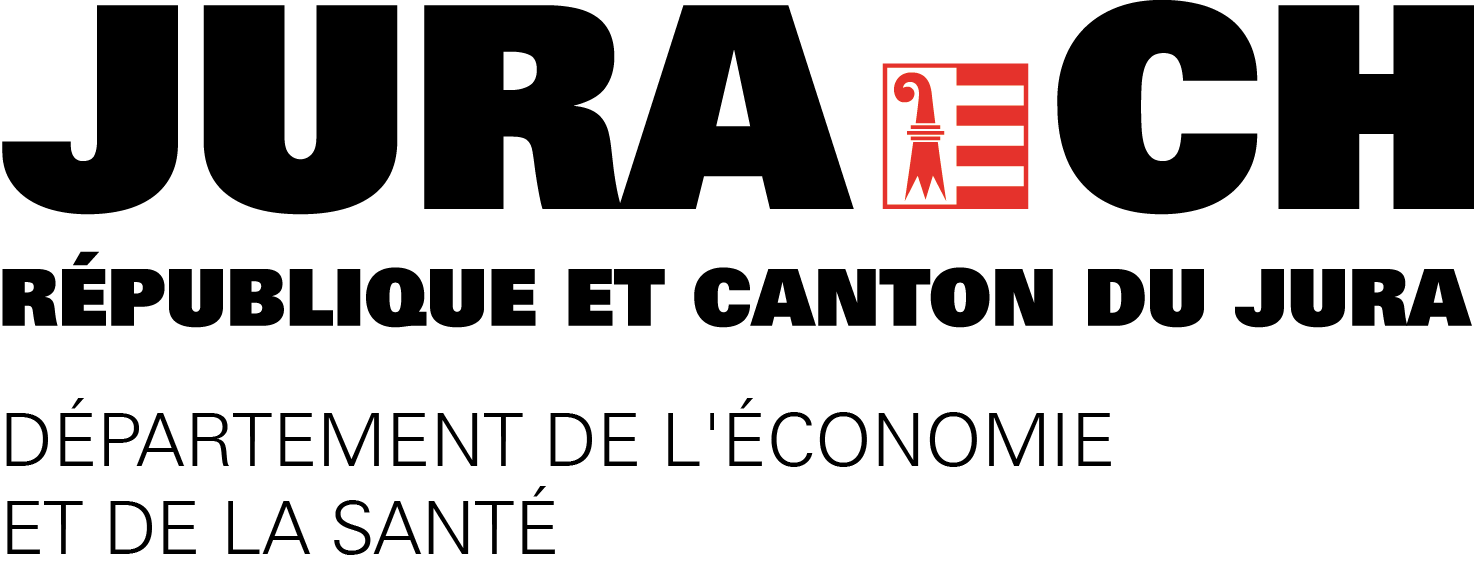 		Modifications art. 25, LEH et CCMUSEntité consultée :	PROJET  DE  MODIFICATIONS  DE  LA  LEH&CONCEPT  CANTONAL  DE  MEDECINE  D’URGENCE  ET  DE  SAUVETAGE  (CCMUS)__________________________________QUESTIONNAIRE  DE  CONSULTATIONà retourner jusqu’au 30 septembre 2018	Par poste :	République et Canton du Jura	Service de la santé publique	Fbg des Capucins 20	2800 DelémontPar courrier électronique : 	nicolas.petremand@jura.ch secr.ssa@jura.ch (oui / non : soulignez ou entourez ce qui convient)Organismes consultés :Selon liste annexePensez-vous qu’il soit nécessaire d’établir un concept cantonalde médecine d’urgence et de sauvetage (CCMUS) 				oui		nonRemarques : 	Estimez-vous que le CCMUS de mai 2018 est adapté à la situation jurassienne ?		oui		nonRemarques :	Estimez-vous que le CCMUS garantit la sécurité sanitaire objectivede la population jurassienne ? 	oui		nonRemarques :	Estimez-vous que les modifications légales sont adéquates ? 	oui	nonRemarques :	Autres remarques, commentaires ou propositions à formuler au sujet du projetde CCMUS et de modifications légales de l’art. 25 LEH et autres modifications légales ?Nous vous remercions chaleureusement de votre collaboration active !	Signature de Lieu et date	l’entité consultée……………………….., le ………………………………	…………………………............Personne de contact de l'autorité consultée :Nom et Prénom : 	…………………………………………..Adresse postale :	…………………………………………..Tél :	…………………………………………..Adresse courriel :	…………………………………………..Date de la mise en consultation : 9 juillet 2018Date pour formuler les remarques au SSA : 30 septembre 2018Personne de référence au SSA : Nicolas Pétremand, chef SSA